附件2：酒店地图苏州金鸡湖凯宾斯基大酒店地址：江苏省苏州工业园区国宾路1号总机：0512-62897888   客房部：徐经理  手机：18951117329  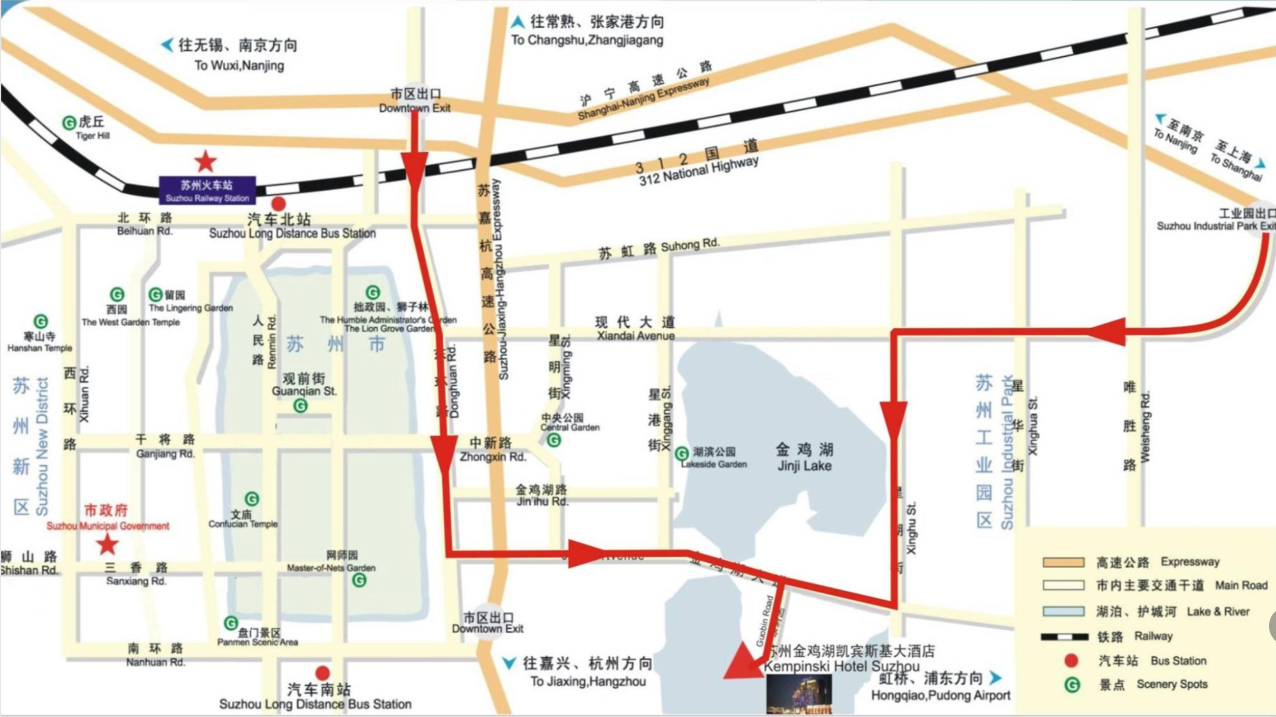 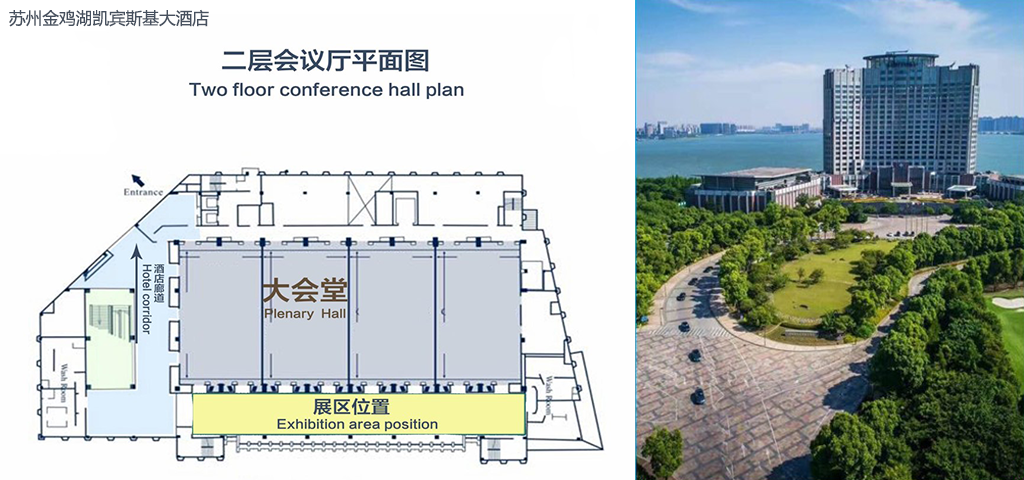 